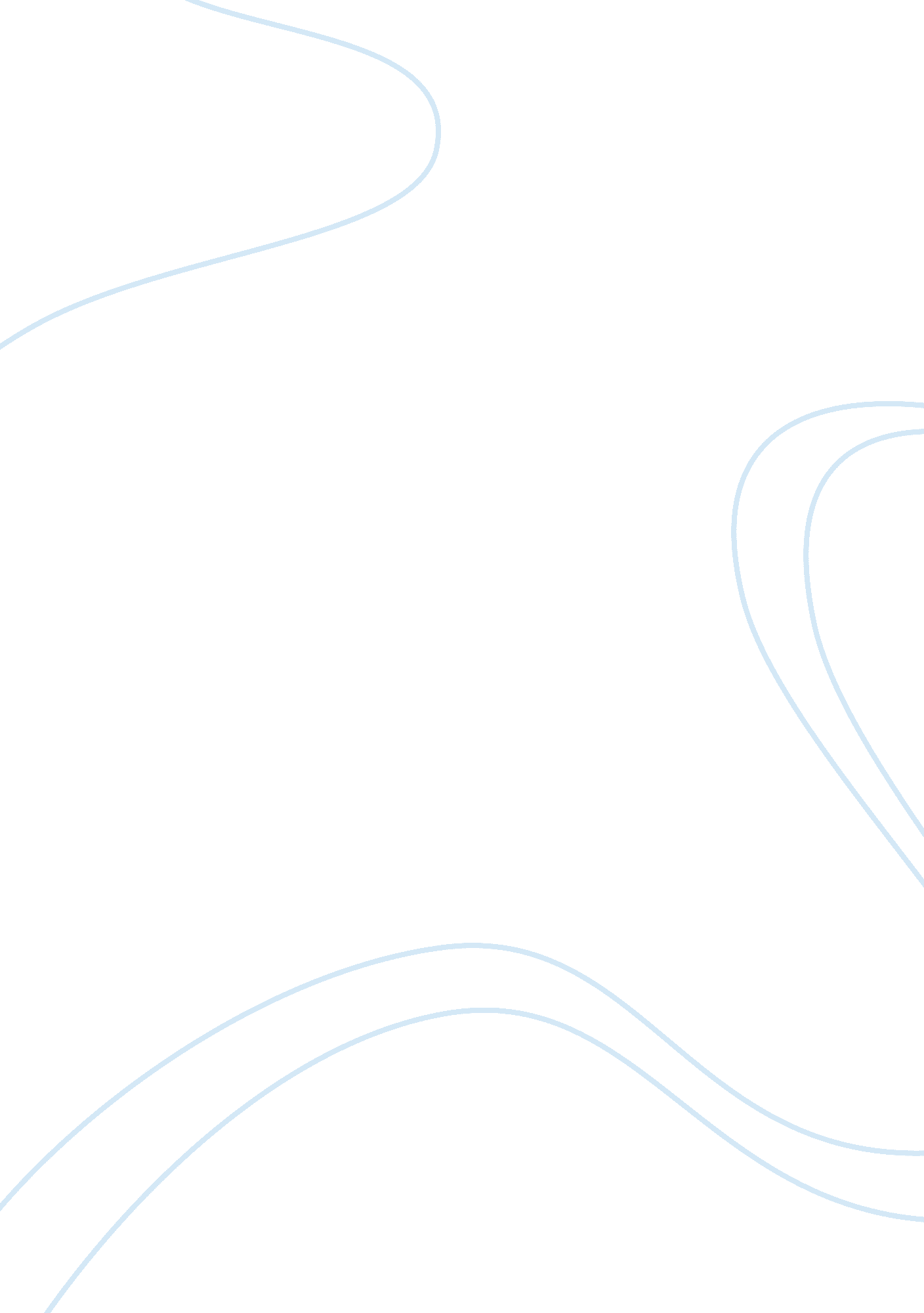 Corrigendum: comparative genomics of the zoonotic pathogen ehrlichia chaffeensis ...Health & Medicine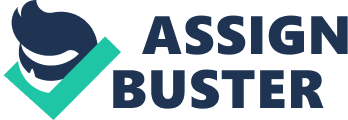 A corrigendum on 
Comparative Genomics of the Zoonotic Pathogen Ehrlichia chaffeensis Reveals Candidate Type IV Effectors and Putative Host Cell Targets by Noroy, C., and Meyer, D. F. (2017). Front. Cell. Infect. Microbiol. 6: 204. doi: 10. 3389/fcimb. 2016. 00204 In the original article, there was a mistake in the legend forTable 1as published. The citation of the Ehrlichia chaffeensis GSCID genomic project was missing. The correct legend appears below. The authors apologize for this error and state that this does not change the scientific conclusions of the article in any way. TABLE 1 | Main biological and genetic characteristics of the eight Ehrlichia chaffeensis strains analyzed. Adapted from Rikihisa et al. (2011) . Conflict of Interest Statement The authors declare that the research was conducted in the absence of any commercial or financial relationships that could be construed as a potential conflict of interest. References Rikihisa, Y., Hotopp, J. C. D., and Lin, M. (2011). Sequencing and Comparison of Genomes and Transcriptome Profiles of Human Ehrlichiosis Agents . Available online at: http://gscid. igs. umaryland. edu/doc/whitepapers/sequencing_and_comparison_of_genomes_and_transcriptome_profiles_of_human_ehrlichiosis_agents. pdf (Accessed April, 2016). 